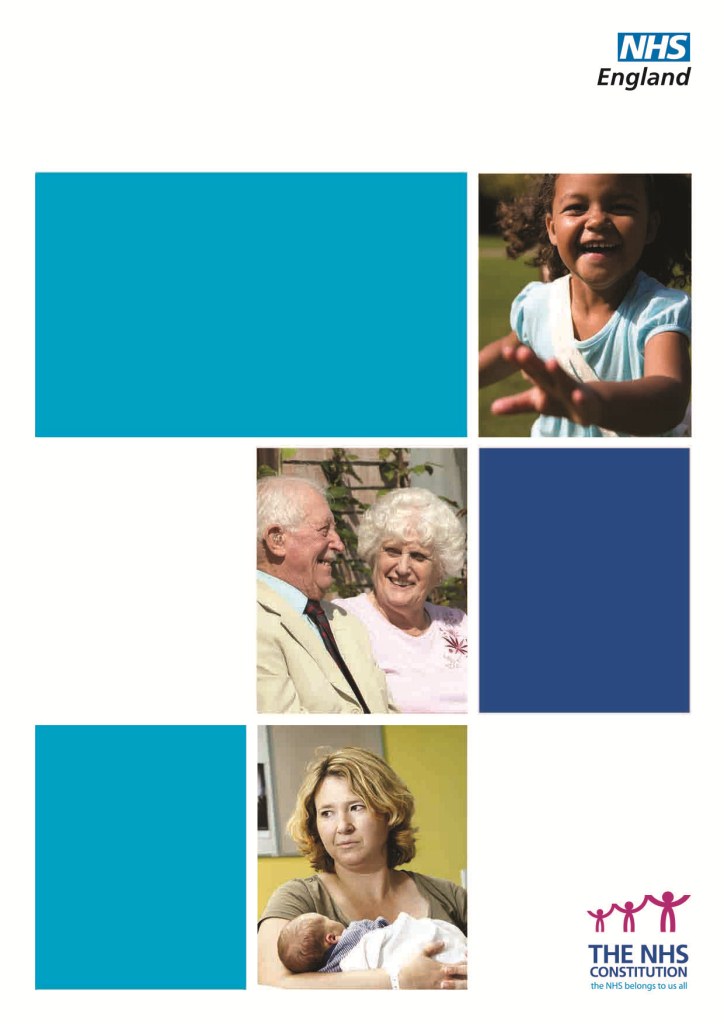 NHS Standard Contract2014/15ParticularsFirst published: December 2013Gateway No:      00821CONTENTSPARTICULARSSERVICE CONDITIONSSC1	Compliance with the Law and the NHS ConstitutionSC2	Regulatory Requirements SC3	Service StandardsSC4	Co-operationSC5	Commissioner Requested Services/Essential Services SC6	Service User Booking and Choice and Referrals SC7	Withholding and/or Discontinuation of Service SC8	Unmet NeedsSC9	ConsentSC10	Personalised Care Planning and Shared Decision MakingSC11	Transfer of and Discharge from Care SC12	Service User Involvement SC13	Equity of Access, Equality and Non-DiscriminationSC14	Pastoral, Spiritual and Cultural CareSC15	Services Environment and Equipment SC16	Places of Safety SC17	ComplaintsSC18	Service Development and Improvement Plan SC19	HCAI Reduction PlanSC20	Venous Thromboembolism SC21	Not used SC22	Not used SC23	Service User Health RecordsSC24	NHS Counter-Fraud and Security ManagementSC25	Procedures and Protocols SC26	Clinical Networks, National Audit Programmes and Approved Research StudiesSC27	FormularySC28	Information Requirements SC29	Managing Activity and Referrals SC30	Emergency Preparedness and Resilience Including Major IncidentsSC31	Force Majeure:  Service-specific provisionsSC32	Safeguarding SC33	Incidents Requiring ReportingSC34	Death of a Service User SC35	Duty of Candour SC36	Payment TermsSC37	Local Quality Requirements and Quality Incentive Schemes SC38	Commissioning for Quality and Innovation (CQUIN)  GENERAL CONDITIONSGC1	Definitions and InterpretationGC2	Effective Date and DurationGC3	Service CommencementGC4	Transition Period GC5	StaffGC6	Not used GC7	Partnership Arrangements GC8	Review GC9	Contract Management  GC10	Co-ordinating Commissioner and RepresentativesGC11	Liability and IndemnityGC12	Assignment and Sub-ContractingGC13	VariationsGC14	Dispute Resolution GC15	Governance, Transaction Records and Audit GC16	SuspensionGC17	TerminationGC18	Consequence of Expiry or TerminationGC19	Provisions Surviving TerminationGC20	Confidential Information of the PartiesGC21	Data Protection, Freedom of Information and TransparencyGC22	Intellectual PropertyGC23	NHS Branding, Marketing and PromotionGC24	Change in Control	GC25	WarrantiesGC26	Prohibited ActsGC27	Conflicts of InterestGC28	Force MajeureGC29	Third Party RightsGC30	Entire ContractGC31	SeverabilityGC32	WaiverGC33	RemediesGC34	Exclusion of PartnershipGC35	Non-SolicitationGC36	NoticesGC37	Costs and ExpensesGC38	CounterpartsGC39	Governing Law and JurisdictionCONTRACTThis Contract records the agreement between the Commissioners and the Provider and comprises the Particulars;the Service Conditions;the General Conditions,as completed and agreed by the Parties and as varied from time to time in accordance with General Condition 13 (Variations).IN WITNESS OF WHICH the Parties have signed this Contract on the date(s) shown   belowSCHEDULE 1 – SERVICE COMMENCEMENT AND CONTRACT TERMConditions PrecedentThe Provider must provide the Co-ordinating Commissioner with the following documents:The Provider must complete the following actions: Commissioner Documents Extension of Contract Term As advertised to all prospective providers during the competitive tendering exercise leading to the award of this Contract, the Commissioners may opt to extend the Contract Term by 12 monthsIf the Commissioners wish to exercise the option to extend the Contract Term, the Co-ordinating Commissioner must give written notice to that effect to the Provider no later than 6 months before the original Expiry Date.The option to extend the Contract Term may be exercised: only once, and only on or before the date referred to in paragraph 2 above; only by all Commissioners; and only in respect of all ServicesIf the Co-ordinating Commissioner gives notice to extend the Contract Term in accordance with paragraph 2 above, the Contract Term will be extended by the period specified in that notice and the Expiry Date will be deemed to be the date of expiry of that period. SCHEDULE 2 – THE SERVICESService SpecificationsMandatory headings 1 – 4: mandatory but detail for local determination and agreementOptional headings 5-7: optional to use, detail for local determination and agreement.All subheadings for local determination and agreementIndicative Activity PlanActivity Planning AssumptionsEssential ServicesEssential Services Continuity PlanClinical Networks Other Local Agreements, Policies and ProceduresTransition ArrangementsExit ArrangementsSocial Care ProvisionsTransfer of and Discharge from Care ProtocolsSafeguarding PoliciesSCHEDULE 3 – PAYMENTA. Local PricesEnter text below which, for each separately priced Service:identifies the Service;describes any agreement to depart from an applicable national currency (in respect of which the appropriate summary template (available at: http://www.monitor.gov.uk/locallydeterminedprices) should be copied or attached)describes any currencies (including national currencies) to be used to measure activitydescribes the basis on which payment is to be made (that is, whether dependent on activity, quality or outcomes (and if so how), a block payment, or made on any other basis)sets out any agreed regime for adjustment of prices for the second and any subsequent Contract Year(s).B. Local VariationsFor each Local Variation which has been agreed for this Contract, copy or attach the completed publication template required by Monitor (available at: http://www.monitor.gov.uk/locallydeterminedprices) – or state Not Applicable. Additional locally-agreed detail may be included as necessary by attaching further documents or spreadsheets.C. Local ModificationsFor each Local Modification Agreement (as defined in the National Tariff) which applies to this Contract, copy or attach the completed submission template required by Monitor (available at:http://www.monitor.gov.uk/locallydeterminedprices). For each Local Modification application granted by Monitor, copy or attach the decision notice published by Monitor. Additional locally-agreed detail may be included as necessary by attaching further documents or spreadsheets.Or state Not ApplicableD. Marginal Rate Emergency Rule: Agreed Baseline ValueE. Emergency Re-admissions Within 30 Days: Agreed ThresholdF. Expected Annual Contract ValuesG. Notices to Aggregate / Disaggregate PaymentsH. Timing and Amounts of Payments in First and/or Final Contract YearSCHEDULE 4 – QUALITY REQUIREMENTSOperational StandardsNational Quality Requirements Local Quality Requirements Never EventsE.	Commissioning for Quality and Innovation (CQUIN) CQUIN Table 1:  CQUIN SchemesCQUIN Table 2:  CQUIN Payments on AccountLocal Incentive SchemeClostridium difficileClostridium difficile adjustment: NHS Foundation Trust/NHS TrustThe financial adjustment (£) is the sum which is the greater of Y and Z, where:Y	=	0Z	=	((A – B) x 10,000) x Cwhere:A	=	the actual number of cases of Clostridium difficile in respect of 				all NHS patients treated by the Provider in the Contract YearB	=	the Baseline Threshold (the figure as notified to the Provider and recorded in 		the Particulars, being the Provider’s threshold for the number of cases of 			Clostridium difficile for the Contract Year, in accordance with Guidance) C	=	no. of inpatient bed days in respect of Service Users in the Contract Year			no. of inpatient bed days in respect of all NHS patients treated by the Provider in the Contract YearThe financial adjustment is calculated on the basis of annual performance. For the purposes of Service Condition 36.47 (Operational Standards, National Quality Requirements and Local Quality Requirements), any repayment or withholding in respect of Clostridium difficile performance will be made in respect of the final quarter of the Contract Year. Clostridium difficile adjustment:  Other Providers The financial adjustment (£) is the sum equal to A x 10,000, where:A         =      	the actual number of cases of Clostridium difficile in respect of Service Users  		in the Contract Year.The financial adjustment is calculated on the basis of annual performance. For the purposes of Service Condition 36.47 (Operational Standards, National Quality Requirements and Local Quality Requirements), any repayment or withholding in respect of Clostridium difficile performance will be made in respect of the final quarter of the Contract Year. Sanction VariationsCQUIN VariationsSCHEDULE 5 - GOVERNANCEDocuments Relied OnDocuments supplied by ProviderDocuments supplied by CommissionersB1.	Provider’s Mandatory Material Sub-ContractorsB2.	Provider’s Permitted Material Sub-Contractors              C. IPRCommissioner IPRProvider IPRCommissioner Roles and ResponsibilitiesPartnership AgreementsTo which the Provider is a party:To which a Commissioner is a party: SCHEDULE 6 – CONTRACT MANAGEMENT, REPORTING AND INFORMATION REQUIREMENTSRecorded Variations Reporting RequirementsData Quality Improvement PlanIncidents Requiring Reporting Procedure Service Development and Improvement Plan SurveysSCHEDULE 7 – PENSIONSNot Applicable© Crown copyright  2013First published: December 2013Published in electronic format onlyContract ReferencePrimary Eyecare LtdDATE OF CONTRACT18th February 2014SERVICE COMMENCEMENT DATE1st April 2014CONTRACT TERM1 Years[Subject to extension in accordance with Schedule 1 Part C]COMMISSIONERS 02Y NHS East Riding of Yorkshire CCGHealth House, Grange Park Lane, Willerby, HU10 6DTCO-ORDINATING Commissioner Not ApplicablePROVIDERPrimary Eyecare (Yorkshire and the Humber) Ltd,   c\o 12 Middlewood Close, Rufforth, York, YO23 3QGCompany number: 8669793 SIGNED by	……………………………………………………….SignatureJane Hawkard forand on behalf of NHS East Riding of Yorkshire CCG……………………………………………………….Title……………………………………………………….DateSIGNED by	……………………………………………………….SignatureLisa Barker forand on behalf of Primary Eyecare (Yorkshire and the Humber) Ltd……………………………………………………….Title……………………………………………………….DateSERVICE COMMENCEMENT AND CONTRACT TERMEffective Date1st April 2014Expected Service Commencement Date1st April 2014Longstop Date30th June 2014Commissioner DocumentsNoneService Commencement Date1st April 2014Contract Term12 Months[Subject to extension in accordance with Schedule 1 Part C]Option to extend Contract TermYESBy 12 monthsExpiry Date31st March 2015[Subject to extension in accordance with Schedule 1 Part C]SERVICESService Categories Tick all that applyAccident and Emergency (A+E)Acute Services (A)Ambulance Services (AM)Cancer Services (CR)Care Home Services (CH)Community Pharmaceutical Services (Ph)Community Services (CS)Diagnostic, Screening and/or Pathology Services (D)Hospice Services (H)Mental Health and Learning Disability Services (MH)Mental Health Secure Services (MHSS)Patient Transport Services (PT)Radiotherapy Services (R)Substance Misuse Services (SM)Surgical Services in a Community Setting (S)Urgent Care/Walk-in Centre Services/Minor Injuries Unit (U)Service RequirementsService SpecificationsSet out in Schedule 2 Part AIndicative Activity PlanNot applicableActivity Planning AssumptionsNot applicableEssential Services (NHS Trusts only)Not applicable Services to which 18 Weeks appliesNOPAYMENTNational PricesNot applicableLocal PricesSet out in Schedule 3 Part A Local VariationsNot applicableLocal ModificationsNot applicableSmall ProviderYESExpected Annual Contract Value AgreedNOAny Services not included in Expected Annual Contract ValueNOFirst/Last Contract Year less than 12 monthsNONotice given to aggregate paymentsNONotice given to disaggregate paymentsNOQUALITYSanction VariationsNOCQUIN Scheme(s)NOCQUIN VariationsNOCQUIN Payments on Account MadeNot applicable Local Incentive SchemeNOProvider typeOtherClostridium Difficile Baseline ThresholdNot applicableGOVERNANCE AND REGULATORYDocuments Relied On Not applicableMandatory Material Sub-ContractorsNot applicablePermitted Material Sub-ContractorsSet out in Schedule 5 Part B2IPRNot applicableCommissioner Roles and ResponsibilitiesNot applicableNominated Mediation Body CEDRProvider’s Information Governance LeadLisa Barker             Email:  lisa.barker6@nhs.net                    Tel:      07912315007                    Provider’s Caldicott GuardianLisa Barker             Email:  lisa.barker6@nhs.net                    Tel:      07912315007                    Provider’s Senior Information Risk OwnerLisa Barker             Email:  lisa.barker6@nhs.net                    Tel:      07912315007                    Provider’s Accountable Emergency OfficerLisa Barker             Email:  lisa.barker6@nhs.net                    Tel:      07912315007                    Provider’s Safeguarding and Prevent LeadJane Gray Email: jane.grayeyloc@btinternet.comTel:      07930221496CONTRACT MANAGEMENTAddresses for service of NoticesCommissioner:  Jane Hawkard02Y NHS East Riding of Yorkshire CCGHealth House, Grange Park Lane, Willerby, HU10 6DT  Provider:Lisa BarkerPrimary Eyecare:(Yorkshire and the Humber) Ltd,   c\o 12 Middlewood Close, Rufforth, York, YO23 3QGEmail: lisabarker888@gmail.com              Frequency of Review MeetingsQuarterly Commissioner Representative(s)Matthew Groom   02Y NHS East Riding of Yorkshire CCGHealth House, Grange Park Lane, Willerby, HU10 6DT   matthew.groom@nhs.netProvider RepresentativeLisa BarkerPrimary Eyecare (Yorkshire and the Humber) Ltd,   c\o 12 Middlewood Close, Rufforth, York, YO23 3QGEmail: lisabarker888@gmail.com             PENSIONS New Fair Deal appliesNOCopies of all Permitted Material Sub-Contracts, signed and dated and in a form approved by the Co-ordinating CommissionerDateDocumentDescriptionNot ApplicableService Specification No.CORRS 1ServiceCommunity Ophthalmic Referral Refinement ServiceCommissioner LeadMatthew GroomProvider LeadLisa BarkerPeriod1 April 2014 – 31 March 2015 (with option to extend for a further 12 months)Date of ReviewSeptember 20141.	Population Needs	National/local context and evidence baseA report published by the College of Optometrists in 2010 found that many optometrists were working within structured, co-managed schemes in order to provide enhanced services to patients (UK Eye Care Services Project – Warwick Medical School Sept 2010 revised Feb 2011). The report concluded that as the population ages, such schemes will be increasingly necessary in order to stem the flow of referrals to a heavily loaded hospital eye service (HES), Research evidence suggested that the optometrists providing the eye care schemes looked at by the report provided a safe and high quality service, which is already incorporated within the core skills of their initial degree training. These diversionary schemes have become increasingly common as they bring services closer to the patient (most optometric practices are on or near the High Street) and are convenient (most practices are open 6 days a week and some evenings). In addition, new treatments in Ophthalmology, in particular the anti vascular endothelial growth factor (VEGF) drugs for age related macular degeneration (AMD) and diabetic macular oedema (DMO), have created a massive workload problem in secondary care. Removing patients with minor eye conditions which can be dealt with safely in primary care frees up clinic time in hospital to deal with patients with more complex ophthalmological needs.The publication of NICE glaucoma guidelines in 2009 also presented a challenge to hospital based services as it raised the prospect of a significant increase in referral numbers. A number of local schemes based on the repeat testing of patients with suspected glaucoma in the community were therefore introduced to reduce the number of false positives which have proved successful. As a result in February 2013 the College of Optometrists and The Royal College of Ophthalmologists concluded that “Repeat measurement schemes involving community optometrists should be established as a priority” (‘Commissioning better eye care’, Clinical commissioning guidance - Glaucoma).In the East Riding a community based referral refinement scheme was introduced for general eye conditions in 2011 following the operation of an earlier pilot scheme. This scheme gives GPs, Minor Injury Units and community pharmacists the ability to seek the opinion of an accredited optometrist rather than referring patients directly into secondary care. The scheme is also open to patients who self refer.Evidence collected over two years appears to suggest that between 75% - 80% of the patients who accessed this local service were not referred to hospital. Previous evidence also suggests that the scheme achieves high levels of patient satisfaction, a finding that mirrors the outcome of studies of other schemes referred to in the UK Eye Care Services Project report.Acknowledging the need for further study, particularly in relation to the arrangements for self referrals, NHS East Riding of Yorkshire CCG has decided to continue to offer a referral refinement scheme once the current contract for provision of the service expires in March 2014. 2.	Outcomes2.1	NHS Outcomes Framework Domains & Indicators3.	ScopeAims and objectives of serviceThe service will provide for the assessment and, where appropriate, management of a number of acute eye care conditions in the community. This will:Help reduce inequality of care across East Riding of Yorkshire through provision of an accessible and convenient ophthalmic refinement service in a community based  environment;Reduce unnecessary hospital referrals and thereby release clinic capacity in secondary care to deal with more complex ophthalmic conditions; Reduce patient anxiety caused by referral to hospital for conditions that can be safely managed in primary care;Reduce false positive referrals for patients with ocular hypertension or suspect glaucoma;Enable people to be seen closer to home;Enable people to be seen more quickly, thereby reducing patient anxiety;Provide more cost effective use of NHS resources3.2	Service description/care pathway3.2.1	The service should be available 5 days per week between core hours (9am – 5pm). On receipt of a referral (including a self-referral), the Provider shall arrange for the assessment and, where appropriate, the treatment of the patient, within two working days of such referral unless the patient requests a later appointment. 3.2.2	The Provider must ensure that patients using the service have access to appropriate information about their condition and understand what to do if the condition persists.  In the case of patients who do not speak English, or who have sensory impairments or learning disabilities,  the Provider will ensure there are arrangements in place to ensure the patient is still able to access the service.3.2.3	The Provider will also ensure that information about how to access the service, including details of premises and opening hours, is made available to all GP practices, community pharmacies and MIUs in the East Riding of Yorkshire. The Provider will be expected to liaise with the CCG to ensure the NHS 111 Directory of Service is up to date and accurate.Part A General Eye Conditions3.2.4	The service provides for the assessment and management of patients presenting with recent and significant changes or the onset of such changes which may include any of the conditions listed in section 3.4.2.3.2.5	The service can be accessed by patients either by:•	self-referral to the service via local signposting ("self-referral")•	attending a GP who recommends attendance and treatment ("GP referral")•	on the advice of a local Pharmacy (via the Minor Ailments Scheme) (“Pharmacy”)•	referral from a Minor Injuries Unit (“MIU”)3.2.6	The Provider must be able to undertake the following range of procedures in order  to assess and treat patients presenting with the conditions covered by this service specification:•	Examine the fundus by binocular indirect ophthalmoscopy (e.g Volk lens) through a dilated pupil•	Use Van Herrick technique •	Use a slit lamp and staining agent to differentially diagnose causes of red-eye •	Undertake and accurately interpret visual field tests - field exams must produce a printed field plot•	Use an Amsler chart•	Examine the anterior vitreous for the presence of pigment cells•            	Epilate eyelashes •	Test for RAPD (Relative Afferent Pupillary Defects)•	Perform applanation tonometry (Goldmann or Perkins method)•	Undertake other standard tests like motility, pin-hole as appropriate3.2.7	The Provider must ensure that the clinical record for each patient is full, accurate and contemporaneous.  The record must include details of relevant symptoms, history, clinical findings and advice given.  Details of any drugs or stains used must also be recorded. 3.2.8	If the results of the examination indicates that referral to hospital is appropriate, the Provider must refer the patient for specialist consultant opinion unless the GP has requested that the patient is referred back to the GP practice before any decision to refer to secondary care is made. The referral must be completed within 2 working days. There is no requirement to refer the patient to secondary care via the Choose and Book system but the patient should be made aware that they have a choice of secondary care provider. 3.2.9	In the event that it is necessary to refer the patient to hospital:3.2.9.1	 the Provider will use the electronic GOS 18 referral form (or an alternative version that contains the same minimum detail). together with a copy of the visual field plots (where the visual fields were measured as part of the examination) to the appropriate hospital eye service as agreed with the patient.3.2.9.2	In the case of patients who are assessed as in need of cataract surgery, the healthcare professional must give the patient an appropriate information booklet (such as the College of Optometrists patient guide) and ensure the patient understands what a cataract is, the treatment options and potential risks. Patients should only be referred if they want surgery and fully understand the potential risks and benefits involved.3.2.9.3  The Provider must ensure that it is clear on the referral form that the patient has been seen under the terms of this service specification.Part B Glaucoma Repeat testing3.2.10	The pathway for repeat testing is attached (Please see Document 12)3.2.11	Primary open angle glaucoma is an optic neuropathy documented by visual field loss and optic disc changes for which raised Intra Ocular pressure (IOP) is a risk factor – it cannot be diagnosed by a single parameter.Primary open angle glaucoma can occur at any IOP.Glaucoma patients tend to have higher IOPs in the morning.Approximately 5% of people over 50 will have an IOP measured greater than 21mmHg on a single visit.Early optic disc changes may precede visual field defects.Ptosis, spectacle lens rim, refractive error, lens opacities and pupil size all affect visual field results, as do patients’ concentration span, anxiety and comprehension of the test.3.2.12	The Provider will repeat fields, IOP, or both under this scheme plus assess the anterior angle depth using Van Herrick or similar where the patient meets the acceptance criteria set out in section 3.4 below.3.2.13	If a patient meets the acceptance criteria, the Provider should check the suspicious findings under this scheme. This means that if the patient’s IOP is >21mmHg the optometrist should recheck on a separate occasion, (ie a different day) using an applanation method (Goldmann or Perkins).  3.2.14	If there is a field defect present, the Provider should repeat the visual fields (full or supra threshold technique – not Frequency Doubling Technique, although this can be done as the ‘first’ fields).  The participating optometrist can claim an additional fee for repeating these tests.  3.2.15	This service is not for patients presenting with signs of suspect glaucoma that the Practitioner would normally refer to secondary care on the basis of the initial readings eg high IOP and obviously cupped discs. If the discs alone are suspicious then the patient should be referred to hospital regardless of any other parameters.3.2.16	Patients should be referred to hospital where:•	IOP alone on repeat: IOP >21 mmHg by applanation tonometry•	Visual field alone – consistent glaucomatous-type defect. If repeat field defect is consistent but unlikely to be glaucomatous and cannot be explained refer via GOS 18 or equivalent, but complete fee claim forms.•	IOP and discs – IOP >21mmHg (by applanation) along with suspicious optic disc or cup asymmetry of 0.2 or greater. Note: Discs and fields – if both show definite glaucomatous change, IOP is ‘irrelevant’.3.3	Population covered3.3.1    The service covers all patients registered with a GP practice that is a member of East Riding of Yorkshire CCG (all practices in the East Riding of Yorkshire except Pocklington).3.4	Any acceptance and exclusion criteria and thresholds3.4.1     The service is open to all patients aged 16 and over. GP referralSelf-referral Non-participating optometrist referralCommunity Pharmacy referralMIU referralThe Provider should have the ability to be able to receive referrals through the national NHS Choose & Book electronic referral system (entry level with ability to upgrade). Where a referrer is unable to use or access Choose & Book, an alternative (i.e. paper) referral process should be utilised.3.4.2      The service is restricted to patients who present with the following conditions:•	Symptomatic dry eye•	Conjunctivitis•	Symptomatic field loss•	Flashes and floaters•	Ingrowing eyelash(es)•	Non-penetrating foreign body•	Painful eye•	Red/sore eye•	Epiphora•	Sudden or recent reduction in vision in one or both eyes3.4.3      The Provider may use this service to see patients who present with flashes and/or floaters that are of recent onset (within the past 3 months), the purpose being to exclude a retinal break, tear or detachment.  For patients with other conditions that are covered by this service it is up to the professional judgement of the Provider as to whether it is appropriate for the patient to be seen using this service, bearing in mind the length of time the patient’s condition has been present for.  If the condition has been present for a long time the Provider may be called upon to justify his/her actions in seeing the patient under this service.  An example would be a patient who has had a particular condition for a long time, but whose symptoms are now worsening recently, causing them to seek help.3.4.4    The scheme does not cover patients attending for a sight test. Where patients are seen following an NHS sight test, the CORRS appointment should normally involve a separate appointment on a different day except where the patient expresses a wish to be seen on the same day or if it is deemed clinically necessary to carry out the examination without delay.3.4.5    The following conditions are NOT covered by this service. Sudden total loss of vision*Very significant eye pain*Significant trauma*Chemical burns*Diabetic retinal screeningBasic refraction* In these cases the patient should be asked to attend an ophthalmic hospital (which includes an ophthalmic department of a hospital) casualty or accident and emergency department (“hospital eye services”)3.4.6   The Provider should arrange for repeat glaucoma testing (repeating fields, pressures or both) in the following circumstances:IOP alone (i.e. normal fields and disc appearance) – IOP >21mmHg in either eye by applanation or air puff tonometry (N.B. at least 4 air puff readings should be taken on each eye). ;A difference in IOP reading between the two eyes of greater than 5 mmHg by applanation or air puff tonometry with normal fields and disc appearance (NB at least 4 air puff readings should be taken on each eye);Visual field alone (i.e. normal IOP and disc appearance) –visual field loss (i.e. ‘suspicious’ or ‘defect’ on Henson or equivalent). 3.4.7     Repeat tests for suspected glaucoma should not be carried out where: Patients have definite chiasmal and  post-chiasmal visual field defects. These cases should be referred; There is a visible and untreatable cause of field loss such as dry or end-stage wet age-related macular degeneration. These patients should not be referred.3.4.8      In addition, the following cases should be referred to secondary care and not repeat tested:Acute glaucoma (angle-closure or rubeotic) – such cases should be referred as an emergency via the accepted urgent referral method;Patients with IOPs of 45mmHg and over should be referred as an emergencyPatients with pressures over 35mmHg (and less than 45mmHg) or raised pressure in the presence of active uveitis should be considered urgent and not within the scope of this scheme and should be referred via the accepted urgent referral method;Patients identified as possibly having glaucoma or ocular hypertension at a domiciliary visit will not be able to have a full assessment in that environment and, on practical grounds, will be exempt from this scheme. Such patients should be referred to the Hospital Eye Service;Patients presenting with the following should be referred via GOS 18 or equivalent as they are not part of the refinement scheme. A fee payable under this scheme cannot be claimed for disc assessment alone:Optic disc appearance alone – pathological cupping must be unequivocal.  Disc size should be considered when deciding whether or not discs are suspicious – large cups on large discs are less likely to be suspicious than large cups on small discs.Change in optic disc – documented change in disc appearance (i.e. cup size, neuro-retinal rim configuration, new haemorrhage or change in cup/disc of 0.2 or greater3.4.9     The treatment of long term chronic conditions is not included within this specification.3.4.10	An NHS sight test shall not normally be performed concurrently with assessment or treatment for this acute service except where, in the clinical opinion of the practitioner, this is considered to be necessary and appropriate. In such circumstances the Provider should ensure that the record is clear as to why this is the case.3.4.11     A list of the eligible presenting conditions along with accompanying notes is set out in the following table as a summary of the basic requirements. This list does not exclude other procedures that may also be required to investigate/treat in specific circumstances. Providers will (always) have to do other core tests in addition to those specified above (e.g. take the patient’s VA) 3.5	Interdependence with other services/providers3.5.1   The Provider will be required to liaise and establish regular communications with other organisations involved in the delivery of ophthalmology services in order to promote a ‘whole pathway approach’. These other organisations include:Hull and East Yorkshire Hospitals  NHS TrustYork Teaching Hospital NHS Foundation Trust (to include Scarborough and Bridlington Hospitals)North Lincolnshire and Goole Hospitals NHS Foundation TrustGP practicesOptometric practices3.5.2    The Provider will ensure potential referrers and in particular local GP practices and Optometric practices not involved in the scheme are aware of the service and how to access it.4.	Applicable Service Standards4.1	Applicable national standards (eg NICE)4.1.1     As stated in paragraphs SC2 (Regulatory Requirements) and SC3 (Service Standards) the Provider is required to adhere to all national standards as issued from time to time by any relevant Regulatory and Statutory bodies including guidance issued by appropriate competent bodies (eg Royal Colleges). 4.2	Applicable local standards4.2.1	The Provider will ensure all patients are seen within 2 working days of the referral from the GP or following contact with the patient unless the patient requests a later appointment. 4.2.2	The Provider must provide a written communication on the outcome of a consultation carried out under this scheme. This must be sent or faxed to the patient’s GP within 3 working days of the Provider seeing the patient. In the case of urgent referrals to secondary care the initial communication with the HES will be by telephone but this must be followed up by a communication in writing (a legible fax would constitute a written communication).4.2.3     The Provider will ensure all referrals to secondary care are made within 2 working days. Urgent referrals must be made the same day.4.2.4	The Provider is also required to have a written infection control and decontamination policy which all performers are familiar with and understand. This should comply with guidance issued by the College of Optometrists.4.2.5	The Provider should comply with the CCG’s incident reporting scheme4.2.6	The Provider must have access to the following equipment:•	Slit lamp•	Goldmann or PerkinsTonometer•	Threshold-controlled electronic visual field testing equipment that produces a printed field plot (Henson, Humphrey or equivalent)•	Condensing lens (eg Volk lens) for binocular indirect ophthalmoscopy •            Direct ophthalmoscope for use with patients who cannot access the slit lamp•	Amsler chart•	Epilation equipment•	Diagnostic drugs (mydriatics, stains, local anaesthetics)      •            Pachymeter preferable but not essential4.2.7	The Provider must possess documentary evidence that the equipment used in the service is fully maintained and calibrated in line with the manufacturer’s instructions.4.2.8	Performers must have achieved level 2 Quality in Optometry Standards and possess a minimum of 3 years post qualification experience.4.2.9      All performers must be proficient in the use of the techniques required by this scheme (including but not limited to the use applanation tonometry) and must have the qualifications and experience required to deliver this service.   4.2.10	The Provider will be required to demonstrate that their Performers have appropriate continuing educational training. The Commissioner may require the provider to submit evidence of this training by supplying, on request, a copy of their Performers’ CET over the past 3 years 4.2.11	The Provider must ensure all Performers involved in the delivery of this service attend any training events specifically arranged to support this scheme.4.2.12	The Provider is required to ensure their Performers attend peer review groups as organised by the Provider to discuss the scheme, variations in activity and to examine sample case studies5.	Applicable quality requirements and CQUIN goalsApplicable quality requirements (See Schedule 4 Parts A-D)Applicable CQUIN goals (See Schedule 4 Part E)6.	Location of Provider Premises6.1      Premises: 7.	Individual Service User PlacementNot applicableNot Applicable Not ApplicableNot ApplicableNot ApplicableNot ApplicablePolicyDateWeblinkNot ApplicableNot ApplicableNot ApplicableNot ApplicableNot ApplicableEast Riding of Yorkshire CCG  Policies    Provider PolicyNot ApplicableNot ApplicableNot ApplicableNot ApplicableCommissionerExpected Annual Contract ValueNot ApplicableTotalNot ApplicableNot ApplicableRefOperational StandardsThreshold(2014/15)Method of Measurement (2014/15)Consequence of breachTiming of application of consequenceApplicable Service CategoryRTT waiting times for non-urgent consultant-led treatmentCB_B1Percentage of admitted Service Users starting treatment within a maximum of 18 weeks from ReferralOperating standard of 90% at specialty level (as reported on Unify)Review of monthly Service Quality Performance Report Where the number of breaches in the month exceeds the tolerance permitted by the  threshold, £400 in respect of each excess breach above that thresholdMonthlyServices to which 18 Weeks appliesCB_B2Percentage of non-admitted Service Users starting treatment within a maximum of 18 weeks from ReferralOperating standard of 95% at specialty level (as reported on Unify)Review of monthly Service Quality Performance Report Where the number of breaches in the month exceeds the tolerance permitted by the threshold, £100 in respect of each excess breach above that threshold MonthlyServices to which 18 Weeks appliesCB_B3Percentage of Service Users on incomplete RTT pathways (yet to start treatment) waiting no more than 18 weeks from Referral Operating standard of 92% at specialty level (as reported on Unify)Review of monthly Service Quality Performance Report  Where the number of breaches in the month exceeds the tolerance permitted by the  threshold, £100 in respect of each excess breach above that thresholdMonthlyServices to which 18 Weeks appliesDiagnostic test waiting timesCB_B4Percentage of  Service Users waiting less than 6 weeks from Referral for a diagnostic test Operating standard of >99%Review of monthly Service Quality Performance Report  Where the number of breaches in the month exceeds the tolerance permitted by the  threshold, £200 in respect of each excess breach above that threshold MonthlyACCRDA&E waitsCB_B5Percentage of A & E attendances where the Service User was admitted, transferred or discharged within 4 hours of their arrival at an A&E department Operating standard of 95%Review of monthly Service Quality Performance Report  Where the number of breaches in the month exceeds the tolerance permitted by the  threshold, £200 in respect of each excess breach above that threshold. To the extent that the number of breaches exceeds 8% of A&E attendances in the relevant month, no further consequence will be applied in respect of the monthMonthlyA+EUCancer waits - 2 week waitCB_B6Percentage of Service Users referred urgently with suspected cancer by a GP waiting no more than two weeks for first outpatient appointment  Operating standard of 93%Review of monthly Service Quality Performance Report  Where the number of breaches in the Quarter exceeds the tolerance permitted by the  threshold, £200 in respect of each excess breach above that threshold QuarterlyACRRCB_B7Percentage of Service Users referred urgently with breast symptoms (where cancer was not initially suspected) waiting no more than two weeks for first outpatient appointment Operating standard of 93%Review of monthly Service Quality Performance Report   Where the number of breaches in the Quarter exceeds the tolerance permitted by the  threshold, £200 in respect of each excess breach above that threshold  QuarterlyACRRCancer waits – 31 daysCB_B8Percentage of Service Users waiting no more than one month (31 days) from diagnosis to first definitive treatment for all cancers Operating standard of 96%Review of monthly Service Quality Performance Report  Where the number of breaches in the Quarter exceeds the tolerance permitted by the  threshold, £1,000 in respect of each excess breach above that threshold QuarterlyACRRCB_B9Percentage of Service Users waiting no more than 31 days for subsequent treatment where that treatment is surgery Operating standard of 94%Review of monthly Service Quality Performance Report  Where the number of breaches in the Quarter exceeds the tolerance permitted by the  threshold, £1,000 in respect of each excess breach above that thresholdQuarterlyACRRCB_B10Percentage of Service Users waiting no more than 31 days for subsequent treatment where that treatment is an anti-cancer drug regimen Operating standard of 98%Review of monthly Service Quality Performance Report  Where the number of breaches in the Quarter exceeds the tolerance permitted by the  threshold, £1,000 in respect of each excess breach above that threshold QuarterlyACRRCB_B11Percentage of Service Users waiting no more than 31 days for subsequent treatment where the treatment is a course of radiotherapy Operating standard of 94%Review of monthly Service Quality Performance Report  Where the number of breaches in the Quarter exceeds the tolerance permitted by the  threshold, £1,000 in respect of each excess breach above that threshold QuarterlyACRRCancer waits – 62 daysCB_B12Percentage of Service Users waiting no more than two months (62 days) from urgent GP referral to first definitive treatment for cancer Operating standard of 85%Review of monthly Service Quality Performance Report  Where the number of breaches in the Quarter exceeds the tolerance permitted by the  threshold, £1,000 in respect of each excess breach above that threshold QuarterlyACRRCB_B13Percentage of Service Users waiting no more than  62 days from referral from an NHS screening service to first definitive treatment for all cancers Operating standard of 90%Review of monthly Service Quality Performance Report  Where the number of breaches in the Quarter exceeds the tolerance permitted by the  threshold, £1,000 in respect of each excess breach above that thresholdQuarterlyACRRCB_B14Percentage of Service Users waiting no more than 62 days for first definitive treatment following a consultant’s decision to upgrade the priority of the Service User (all cancers) [Insert as per local determination]Review of monthly Service Quality Performance Report  [Insert as per local determination]QuarterlyACRRCategory A ambulance callsCB_B15_01Percentage of Category A Red 1 ambulance calls resulting in an emergency response arriving within 8 minutes Operating standard of 75%Performance measured monthly with annual reconciliationMonthly withholding of 2% of Actual Monthly Value with an end of year reconciliation with 2% of  the Actual Annual Value  retained if annual performance is not met,or the withheld sums returned (with no interest) if annual performance is metMonthly withholding, annual reconciliation AMCB_B15_02Percentage of Category A Red 2 ambulance calls resulting in an emergency response arriving within 8 minutes Operating standard of 75%Performance measured monthly with annual reconciliationMonthly withholding of 2% of Actual Monthly Value with an end of year reconciliation with 2% of  the Actual Annual Value  retained if annual performance is not met,or the withheld sums returned (with no interest) if annual performance is metMonthly withholding, annual reconciliation  AMCB_B16Percentage of Category A calls resulting in an ambulance arriving at the scene within 19 minutes Operating standard of 95%Performance measured monthly with annual reconciliationMonthly withholding of 2% of Actual Monthly Value with an end of year reconciliation with 2% of  the Actual Annual Value  retained if annual performance is not met,or the withheld sums returned (with no interest) if annual performance is metMonthly withholding, annual reconciliation  AMMixed sex accommodation breachesCB_B17Sleeping Accommodation Breach>0Verification of the monthly data provided pursuant to Schedule 6 Part C in accordance with the Professional Letter£250 per day per Service User affectedMonthlyACRMHCancelled operationsCB_B18All Service Users who have operations cancelled, on or after the day of admission (including the day of surgery), for non-clinical reasons to be offered another binding date within 28 days, or the Service User’s treatment to be funded at the time and hospital of the Service User’s choiceNumber of  Service Users who are not offered another binding date within 28 days >0Review of monthly Service Quality Performance Report  Non-payment of costs associated with cancellation and non- payment or reimbursement (as applicable) of re-scheduled episode of careMonthlyACRSMental healthCB_B19Care Programme Approach (CPA): The percentage of Service Users under adult mental illness specialties on CPA who were followed up within 7 days of discharge from psychiatric in-patient care Operating standard of 95%Review of monthly Service Quality Performance Reports  Where the number of breaches in the Quarter exceeds the tolerance permitted by the  threshold, £200 in respect of each excess breach above that threshold  QuarterlyMHMHSSNational Quality RequirementThreshold(2014/15)Method of Measurement (2014/15)Consequence of breachMonthly or annual application of consequenceApplicable Service CategoryCB_A15Zero tolerance MRSA>0Review of monthly Service Quality Performance Report  £10,000 in respect of each incidence in the relevant monthMonthlyACB_A16Minimise rates of Clostridium difficile[Insert Baseline Threshold identified for Provider]Review of monthly Service Quality Performance Report  As set out in Schedule 4 Part G, in accordance with applicable GuidanceAnnual ACB_S6Zero tolerance RTT waits over 52 weeks for incomplete pathways>0Review of monthly Service Quality Performance Report £5,000 per Service User with an incomplete RTT pathway waiting over 52 weeks at the end of the relevant monthMonthlyServices to which 18 Weeks appliesCB_S7aAll handovers between ambulance and A & E must take place within 15 minutes with none waiting more than 30 minutes>0Review of monthly Service Quality Performance Report  £200 per Service User waiting over 30 minutes in the relevant monthMonthlyA+ECB_S7bAll handovers between ambulance and A & E must take place within 15 minutes with none waiting more than 60 minutes>0 Review of monthly Service Quality Performance Report  £1,000 per Service User waiting over 60 minutes (in total, not aggregated with CB_S7a consequence) in the relevant monthMonthlyA+ECB_S8aFollowing handover between ambulance and A & E, ambulance crew should be ready to accept new calls within 15 minutes >0Review of monthly Service Quality Performance Report  £20 per event where > 30 minutes in the relevant monthMonthlyAMCB_S8bFollowing handover between ambulance and A & E, ambulance crew should be ready to accept new calls within 15 minutes>0Review of monthly Service Quality Performance Report  £100 per event where > 60 minutes (in total, not aggregated with CB_S8a consequence) in the relevant monthMonthlyAMCB_S9Trolley waits in A&E not longer than 12 hours>0Review of monthly Service Quality Performance Report£1,000 per incidence in the relevant monthMonthlyA+ECB_S10No urgent operation should be cancelled for a second time>0Review of monthly Service Quality Performance Report£5,000 per incidence in the relevant monthMonthlyACRVTE risk assessment: all inpatient Service Users undergoing risk assessment for VTE, as defined in Contract Technical Guidance95%Review of monthly Service Quality Performance ReportWhere the number of breaches in the month exceeds the tolerance permitted by the  threshold, £200 in respect of each excess breach above that threshold MonthlyAPublication of FormularyContinuing failure to publishPublication on Provider’s websiteWithholding of up to 1% of the Actual Monthly Value per month until publication MonthlyAMHMHSSCRRDuty of candourEach failure to notify the Relevant Person of a suspected or actual Reportable Patient Safety Incident (as per Guidance)Monthly number of Duty of Candour breaches as reported within an incident of moderate harm or greater per monthRecovery of the cost of the episode of care, or £10,000 if the cost of the episode of care is unknown or indeterminateMonthlyAllCompletion of a valid NHS Number field in mental health and acute commissioning data sets submitted via SUS, as defined in Contract Technical Guidance99%Review of monthly Service Quality Performance ReportWhere the number of breaches in the month exceeds the tolerance permitted by the  threshold, £10 in respect of each excess breach above that thresholdMonthlyAMHMHHSCompletion of a valid NHS Number field in A&E commissioning data sets submitted via SUS, as defined in Contract Technical Guidance95%Review of monthly Service Quality Performance ReportWhere the number of breaches in the month exceeds the tolerance permitted by the  threshold, £10 in respect of each excess breach above that thresholdMonthlyA&ECompletion of Mental Health Minimum Data Set ethnicity coding for all detained and informal Service Users, as defined in Contract Technical GuidanceOperating standard of 90%Review of monthly Service Quality Performance Reports  Where the number of breaches in the month exceeds the tolerance permitted by the  threshold, £10 in respect of each excess breach above that thresholdMonthlyMHMHSSCompletion of IAPT Minimum Data Set outcome data for all appropriate Service Users, as defined in Contract Technical GuidanceOperating standard of 90%Review of monthly Service Quality Performance Reports  Where the number of breaches in the month exceeds the tolerance permitted by the  threshold, £10 in respect of each excess breach above that thresholdMonthlyMHMHSSQuality RequirementThresholdMethod of MeasurementConsequence of breachDomain 1: Preventing people dying prematurelyDomain 1: Preventing people dying prematurelyDomain 1: Preventing people dying prematurelyDomain 1: Preventing people dying prematurelyInsert text locallyDomain 2: Enhancing the quality of life of people with long-term conditionsDomain 2: Enhancing the quality of life of people with long-term conditionsDomain 2: Enhancing the quality of life of people with long-term conditionsDomain 2: Enhancing the quality of life of people with long-term conditionsInsert text locallyDomain 3: Helping people to recover from episodes of ill-health or following injuryDomain 3: Helping people to recover from episodes of ill-health or following injuryDomain 3: Helping people to recover from episodes of ill-health or following injuryDomain 3: Helping people to recover from episodes of ill-health or following injuryInsert text locallyDomain 4: Ensuring that people have a positive experience of careDomain 4: Ensuring that people have a positive experience of careDomain 4: Ensuring that people have a positive experience of careDomain 4: Ensuring that people have a positive experience of careAll patients to be invited to complete a patient experience questionnaire. A minimum of 35% of patients using the service to complete the questionnaire 35% (this threshold applies at sub-contractor level where appropriate)Annual report1% of total contract value or 1% of contract value attributable to sub-contractor – whichever is applicableAll patients to be seen within 2 working days of referral to the service85% (this threshold applies at sub-contractor level where appropriate)Activity return1% of total contract value or 1% of contract value attributable to sub-contractor – whichever is applicableSelf-referralsThe proportion of self-referrals seen by the Provider or individual sub-contractor exceeds 60% after 6 months (excludes repeat IOPs)Activity returnProvider to undertake an audit of self-referrals for discussion with external advisor appointed by the Commissioner. Domain 5: Treating and caring for people in a safe environment and protecting them from avoidable harmDomain 5: Treating and caring for people in a safe environment and protecting them from avoidable harmDomain 5: Treating and caring for people in a safe environment and protecting them from avoidable harmDomain 5: Treating and caring for people in a safe environment and protecting them from avoidable harmSerious incidents to be reported to East Riding of Yorkshire CCG within 2 days100% (this threshold applies at sub-contractor level where appropriate)By exception Failure to report in the timescale – maximum penalty of £1,000 per incidentFollowing assessment patients who need to see a secondary care consultant are referred into the hospital eyecare service by the practitioner directly using a referral form that meets CCG requirements95% (this threshold applies at sub-contractor level where appropriate)Monthly reporting1% of total contract value or 1% of contract value attributable to sub-contractor – whichever is applicableNever EventsThresholdMethod of MeasurementNever Event Consequence (per occurrence)ApplicabilityApplicable Service CategorySURGICALSURGICALSURGICALSURGICALSURGICALSURGICALWrong site surgery>0Review of reports submitted to NRLS/Serious Incidents reports and monthly Service Quality Performance ReportIn accordance with Never Events Guidance, recovery by the Responsible Commissioner of the costs to that Commissioner of the procedure or episode (or, where these cannot be accurately established, £2,000) plus any additional charges incurred by that Commissioner (whether under this Contract or otherwise) for any corrective procedure or necessary care in consequence of the Never Event All Healthcare PremisesASWrong implant/prosthesis>0Review of reports submitted to NRLS/Serious Incidents reports and monthly Service Quality Performance ReportIn accordance with Never Events Guidance, recovery by the Responsible Commissioner of the costs to that Commissioner of the procedure or episode (or, where these cannot be accurately established, £2,000) plus any additional charges incurred by that Commissioner (whether under this Contract or otherwise) for any corrective procedure or necessary care in consequence of the Never EventAll Healthcare PremisesASRetained foreign object post-operation>0Review of reports submitted to NRLS/Serious Incidents reports and monthly Service Quality Performance ReportIn accordance with Never Events Guidance, recovery by the Responsible Commissioner of the costs to that Commissioner of the procedure or episode (or, where these cannot be accurately established, £2,000) plus any additional charges incurred by that Commissioner (whether under this Contract or otherwise) for any corrective procedure or necessary care in consequence of the Never EventAll Healthcare PremisesASMEDICATIONMEDICATIONMEDICATIONMEDICATIONMEDICATIONMEDICATIONWrongly prepared high-risk injectable medication>0Review of reports submitted to NRLS/Serious Incidents reports and monthly Service Quality Performance ReportIn accordance with Never Events Guidance, recovery by the Responsible Commissioner of the costs to that Commissioner of the procedure or episode (or, where these cannot be accurately established, £2,000) plus any additional charges incurred by that Commissioner (whether under this Contract or otherwise) for any corrective procedure or necessary care in consequence of the Never EventAll Healthcare SettingsAll except PTMaladministration of potassium-containing solutions>0Review of reports submitted to NRLS/Serious Incidents reports and monthly Service Quality Performance ReportIn accordance with Never Events Guidance, recovery by the Responsible Commissioner of the costs to that Commissioner of the procedure or episode (or, where these cannot be accurately established, £2,000) plus any additional charges incurred by that Commissioner (whether under this Contract or otherwise) for any corrective procedure or necessary care in consequence of the Never EventAll Healthcare SettingsAWrong route administration of chemotherapy>0Review of reports submitted to NRLS/Serious Incidents reports and monthly Service Quality Performance ReportIn accordance with Never Events Guidance, recovery by the Responsible Commissioner of the costs to that Commissioner of the procedure or episode (or, where these cannot be accurately established, £2,000) plus any additional charges incurred by that Commissioner (whether under this Contract or otherwise) for any corrective procedure or necessary care in consequence of the Never EventAll Healthcare PremisesACRWrong route administration of oral/enteral treatment>0Review of reports submitted to NRLS/Serious Incidents reports and monthly Service Quality Performance ReportIn accordance with Never Events Guidance, recovery by the Responsible Commissioner of the costs to that Commissioner of the procedure or episode (or, where these cannot be accurately established, £2,000) plus any additional charges incurred by that Commissioner (whether under this Contract or otherwise) for any corrective procedure or necessary care in consequence of the Never EventAll Healthcare SettingsAll except PTIntravenous administration of epidural medication>0Review of reports submitted to NRLS/Serious Incidents reports and monthly Service Quality Performance ReportIn accordance with Never Events Guidance, recovery by the Responsible Commissioner of the costs to that Commissioner of the procedure or episode (or, where these cannot be accurately established, £2,000) plus any additional charges incurred by that Commissioner (whether under this Contract or otherwise) for any corrective procedure or necessary care in consequence of the Never EventAll Healthcare PremisesAll except PT, PhMaladministration of insulin>0Review of reports submitted to NRLS/Serious Incidents reports and monthly Service Quality Performance ReportIn accordance with Never Events Guidance, recovery by the Responsible Commissioner of the costs to that Commissioner of the procedure or episode (or, where these cannot be accurately established, £2,000) plus any additional charges incurred by that Commissioner (whether under this Contract or otherwise) for any corrective procedure or necessary care in consequence of the Never EventAll Healthcare SettingsAll except PTOverdose of midazolam during conscious sedation>0Review of reports submitted to NRLS/Serious Incidents reports and monthly Service Quality Performance ReportIn accordance with Never Events Guidance, recovery by the Responsible Commissioner of the costs to that Commissioner of the procedure or episode (or, where these cannot be accurately established, £2,000) plus any additional charges incurred by that Commissioner (whether under this Contract or otherwise) for any corrective procedure or necessary care in consequence of the Never EventAll Healthcare PremisesASOpioid overdose of an opioid-naïve Service User>0Review of reports submitted to NRLS/Serious Incidents reports and monthly Service Quality Performance ReportIn accordance with Never Events Guidance, recovery by the Responsible Commissioner of the costs to that Commissioner of the procedure or episode (or, where these cannot be accurately established, £2,000) plus any additional charges incurred by that Commissioner (whether under this Contract or otherwise) for any corrective procedure or necessary care in consequence of the Never EventAll Healthcare SettingsAll except PTInappropriate administration of daily oral methotrexate>0Review of reports submitted to NRLS/Serious Incidents reports and monthly Service Quality Performance ReportIn accordance with Never Events Guidance, recovery by the Responsible Commissioner of the costs to that Commissioner of the procedure or episode (or, where these cannot be accurately established, £2,000) plus any additional charges incurred by that Commissioner (whether under this Contract or otherwise) for any corrective procedure or necessary care in consequence of the Never EventAll Healthcare SettingsAll except PTMENTAL HEALTHMENTAL HEALTHMENTAL HEALTHMENTAL HEALTHMENTAL HEALTHMENTAL HEALTHSuicide using non-collapsible rails>0Review of reports submitted to NRLS/Serious Incidents reports and monthly Service Quality Performance ReportIn accordance with Never Events Guidance, recovery by the Responsible Commissioner of the costs to that Commissioner of the procedure or episode (or, where these cannot be accurately established, £2,000) plus any additional charges incurred by that Commissioner (whether under this Contract or otherwise) for any corrective procedure or necessary care in consequence of the Never EventAll mental health inpatient premisesMHMHSSEscape of a transferred prisoner>0Review of reports submitted to NRLS/Serious Incidents reports and monthly Service Quality Performance ReportIn accordance with Never Events Guidance, recovery by the Responsible Commissioner of the costs to that Commissioner of the procedure or episode (or, where these cannot be accurately established, £2,000) plus any additional charges incurred by that Commissioner (whether under this Contract or otherwise) for any corrective procedure or necessary care in consequence of the Never EventAll medium and high secure mental health inpatient premisesMHMHSSGENERAL HEALTHCAREGENERAL HEALTHCAREGENERAL HEALTHCAREGENERAL HEALTHCAREGENERAL HEALTHCAREGENERAL HEALTHCAREFalls from unrestricted windows>0Review of reports submitted to NRLS/Serious Incidents reports and monthly Service Quality Performance ReportIn accordance with Never Events Guidance, recovery by the Responsible Commissioner of the costs to that Commissioner of the procedure or episode (or, where these cannot be accurately established, £2,000) plus any additional charges incurred by that Commissioner (whether under this Contract or otherwise) for any corrective procedure or necessary care in consequence of the Never EventAll Healthcare PremisesAll except AM, PT, PhEntrapment in bedrails>0Review of reports submitted to/Serious Incidents reports and monthly Service Quality Performance ReportIn accordance with Never Events Guidance, recovery by the Responsible Commissioner of the costs to that Commissioner of the procedure or episode (or, where these cannot be accurately established, £2,000) plus any additional charges incurred by that Commissioner (whether under this Contract or otherwise) for any corrective procedure or necessary care in consequence of the Never EventAll adult inpatient premisesAMHMHSSTransfusion of ABO incompatible blood components>0Review of reports submitted to NRLS/Serious Incidents reports and monthly Service Quality Performance ReportIn accordance with Never Events Guidance, recovery by the Responsible Commissioner of the costs to that Commissioner of the procedure or episode (or, where these cannot be accurately established, £2,000) plus any additional charges incurred by that Commissioner (whether under this Contract or otherwise) for any corrective procedure or necessary care in consequence of the Never EventAll Healthcare PremisesA&EAAMCRRSMSUTransplantation of ABO incompatible organs as a result of error>0Review of reports submitted to NRLS/Serious Incidents reports and monthly Service Quality Performance ReportIn accordance with Never Events Guidance, recovery by the Responsible Commissioner of the costs to that Commissioner of the procedure or episode (or, where these cannot be accurately established, £2,000) plus any additional charges incurred by that Commissioner (whether under this Contract or otherwise) for any corrective procedure or necessary care in consequence of the Never EventAll Healthcare PremisesAMisplaced naso- or oro-gastric tubes>0Review of reports submitted to NRLS/Serious Incidents reports and monthly Service Quality Performance ReportIn accordance with Never Events Guidance, recovery by the Responsible Commissioner of the costs to that Commissioner of the procedure or episode (or, where these cannot be accurately established, £2,000) plus any additional charges incurred by that Commissioner (whether under this Contract or otherwise) for any corrective procedure or necessary care in consequence of the Never EventAll Healthcare PremisesAll except PT, PhWrong gas administered>0Review of reports submitted to NRLS/Serious Incidents reports and monthly Service Quality Performance ReportIn accordance with Never Events Guidance, recovery by the Responsible Commissioner of the costs to that Commissioner of the procedure or episode (or, where these cannot be accurately established, £2,000) plus any additional charges incurred by that Commissioner (whether under this Contract or otherwise) for any corrective procedure or necessary care in consequence of the Never EventAll Healthcare PremisesAll except PT, Ph, CHFailure to monitor and respond to oxygen saturation>0Review of reports submitted to NRLS/Serious Incidents reports and monthly Service Quality Performance ReportIn accordance with Never Events Guidance, recovery by the Responsible Commissioner of the costs to that Commissioner of the procedure or episode (or, where these cannot be accurately established, £2,000) plus any additional charges incurred by that Commissioner (whether under this Contract or otherwise) for any corrective procedure or necessary care in consequence of the Never EventAll Healthcare PremisesAll except PTAir embolism>0Review of reports submitted to NRLS/Serious Incidents reports and monthly Service Quality Performance ReportIn accordance with Never Events Guidance, recovery by the Responsible Commissioner of the costs to that Commissioner of the procedure or episode (or, where these cannot be accurately established, £2,000) plus any additional charges incurred by that Commissioner (whether under this Contract or otherwise) for any corrective procedure or necessary care in consequence of the Never EventAll Healthcare PremisesAll except PTMisidentification of Service Users>0Review of reports submitted to NRLS/Serious Incidents reports and monthly Service Quality Performance ReportIn accordance with Never Events Guidance, recovery by the Responsible Commissioner of the costs to that Commissioner of the procedure or episode (or, where these cannot be accurately established, £2,000) plus any additional charges incurred by that Commissioner (whether under this Contract or otherwise) for any corrective procedure or necessary care in consequence of the Never EventAll Healthcare PremisesAllSevere scalding of Service Users>0Review of reports submitted to NRLS/Serious Incidents reports and monthly Service Quality Performance ReportIn accordance with Never Events Guidance, recovery by the Responsible Commissioner of the costs to that Commissioner of the procedure or episode (or, where these cannot be accurately established, £2,000) plus any additional charges incurred by that Commissioner (whether under this Contract or otherwise) for any corrective procedure or necessary care in consequence of the Never EventAll Healthcare PremisesAllMATERNITYMATERNITYMATERNITYMATERNITYMATERNITYMATERNITYMaternal death due to post-partum haemorrhage after elective caesarean section>0Review of reports submitted to NRLS/Serious Incidents reports and monthly Service Quality Performance ReportIn accordance with Never Events Guidance, recovery by the Responsible Commissioner of the costs to that Commissioner of the procedure or episode (or, where these cannot be accurately established, £2,000) plus any additional charges incurred by that Commissioner (whether under this Contract or otherwise) for any corrective procedure or necessary care in consequence of the Never EventAll Healthcare PremisesANot ApplicableCommissionerPaymentFrequency/TimingAgreed provisions for adjustment of CQUIN Payments on Account based on performanceNot Applicable Not ApplicableNot ApplicableNot ApplicableDateDocumentNot ApplicableDateDocumentNot ApplicableMandatory Material Sub-Contractor[Name][Registered Office][Company number]Service DescriptionStart date/expiry dateProcessing data – Yes/NoNot applicablePermitted Material Sub-Contractor[Name][Registered Office][Company number]Service DescriptionStart date/expiry dateProcessing data – Yes/NoCommunity Ophthalmic Referral Refinement Service1st April 2014 – 31st March 2015YesCommissionerDocument/Data/ProcessNot ApplicableProvider/Sub-ContractorDocument/Data/ProcessNot ApplicableCo-ordinating CommissionerRole/ResponsibilityNot ApplicableDatePartiesDescriptionNot ApplicableDatePartiesDescriptionNot ApplicableVariation NumberDescription of VariationDate of Variation ProposalParty proposing the VariationDate of Variation Agreement Reporting PeriodFormat of ReportTiming and Method for delivery of ReportApplicationNational Requirements Reported CentrallyAs specified in the list of assessed mandated collections published on the HSCIC website to be found at http://www.hscic.gov.uk/datacollectionsas applicable to the Provider and the ServicesAs set out in relevant GuidanceAs set out in relevant GuidanceAs set out in relevant GuidanceAllPROMSAs set out in relevant GuidanceAs set out in relevant GuidanceAs set out in relevant GuidanceAllNDTMSAs set out in NTA GuidanceAs set out in NTA GuidanceAs set out in NTA GuidanceSMNational Requirements Reported LocallyMonthly Activity ReportMonthlyUsing SUS data, where applicableAllService Quality Performance Report, detailing performance against Operational Standards, National Quality Requirements, Local Quality Requirements, Never Events, including, without limitation:details of any thresholds that have been breached and any Never Events that have occurred; details of all requirements satisfied; details of, and reasons for, any failure to meet requirements and; the outcome of all Root Cause Analyses and audits performed pursuant to Service Condition 20 (Venous Thromboembolism).MonthlySubmit to Co-ordinating Commissioner within 10 Operational Days of the end of the month to which it relates.AllAllAllACQUIN Performance Report and details of progress towards satisfying any Quality Incentive Scheme Indicators, including details of all Quality Incentive Scheme Indicators satisfied or not satisfiedAllMonthly report on performance against the HCAI Reduction PlanMonthlyAllComplaints monitoring report, setting out numbers of complaints received and including analysis of key themes in content of complaintsAllReport against performance of  Service Development and Improvement Plan (SDIP)In accordance with relevant SDIPIn accordance with relevant SDIPIn accordance with relevant SDIPAllCancer Registration dataset reporting (ISN): report on staging data in accordance with GuidanceAs set out in relevant GuidanceAs set out in relevant GuidanceAs set out in relevant GuidanceCRRMonthly summary report of all incidents requiring reportingMonthlyAllData Quality Improvement Plan: report of progress against milestones In accordance with relevant DQIPIn accordance with relevant DQIPIn accordance with relevant DQIPAllReport and provide monthly data and detailed information relating to violence-related injury resulting in treatment being sought from Staff in A&E departments, urgent care and walk-in centres, and from ambulance services paramedics (where the casualties do not require A&E department, urgent care and walk-in centre attendance), to the local community safety partnership and the relevant police force, in accordance with applicable Guidance (College of Emergency Medicine Clinical Guidance Information Sharing to Reduce Community Violence (July 2009))MonthlyAs set out in relevant GuidanceAs set out in relevant GuidanceAA+EAMUReport on outcome of reviews and evaluations in relation to Staff numbers and skill mix in accordance with General Condition 5.2 (Staff)6 monthly (or more frequently if and as required by the Co-ordinating Commissioner from time to time)AllLocal Requirements Reported LocallyMonthly Activity Report MonthlyThe dataset in electronic format as specified by the CCGElectronic submission by 10th day after the end of the previous monthAnnual ReportAnnualAll patients to be invited to complete a patient experience questionnaireFormat of report to be agreedData Quality IndicatorData Quality ThresholdMethod of MeasurementMilestone DateConsequenceNot ApplicableProcedure(s) for reporting, investigating, and implementing and sharing lessons learned from: (1) Serious Incidents (2) Reportable Patient Safety Incidents (3) Other Patient Safety IncidentsCommissioner Procedure           Provider Procedure                  MilestonesTimescalesExpected BenefitConsequence of Achievement/ BreachNot Applicable[Type of SurveyFrequencyMethod of ReportingMethod of PublicationFriends and Family Test (where required in accordance with FFT Guidance)As required by FFT GuidanceAs required by FFT GuidanceAs required by FFT Guidance